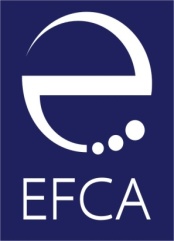 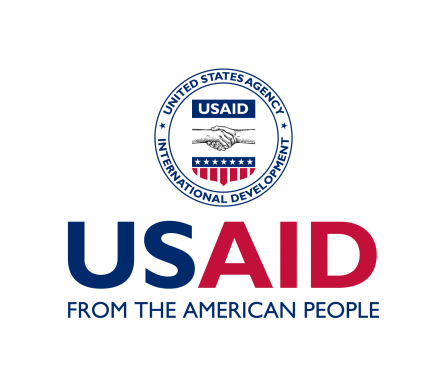 ФОНД ЕВРАЗИЯ ЦЕНТРАЛЬНОЙ АЗИИ ОБЪЯВЛЯЕТ ОБ ОТКРЫТОМ КОНКУРСЕ ПО ПОИСКУ КОНСУЛЬТАНТА В СФЕРЕ  ФИНАНСОВОГО АУДИТА НПОО конкурсе. Данный конкурс нацелен на поиск консультантов для оказания услуг партнерам «Инициативы в поддержку эффективного управления», указанным в пункте 3 . Сведения о получателе услуг. Сведения о заказчике: Фонд Евразия Центральной Азии (ФЕЦА). Фонд Евразия Центральной Азии (ФЕЦА) -  общественная неправительственная организация, основанная в регионе в 2005 году. ФЕЦА мобилизует общественные и частные ресурсы, помогая гражданам принимать активное участие в построении собственного будущего посредством укрепления местных сообществ и повышения гражданского и экономического благосостояния. Получить более полную информацию можно на сайте: http://www.ef-ca.kzСведения об организации – получателе услуг. ОФ «Фонд женского лидерства» - казахстанская общественная организация, работает с 2009г. Деятельность нацелена на поддержку реализации прав и укрепление возможностей женщин и детей. Сайт: http://www.wlf.kzТехническое задание для эксперта Основная цель привлечения эксперта:Подготовка организации к финансовому аудиту. Проведение консультативной работы, чтобы сотрудники Фонда выполнили анализ и корректировку финансовых и налоговых рисков  организации, проблемных мест в бухгалтерском учете. Формирование понимания, как не допустить их в будущем.Объем работы эксперта подразумевает: 1)Подготовить подробную анкету, позволяющую выявить все финансовые и налоговые риски организации, и по результатам ее заполнения сотрудниками организации совместно с ними проанализировать риски организации.   2)На основе обнаруженных рисков, провести консультации сотрудников на предмет того, каким образом самостоятельно выявлять слабые стороны, недочеты в учете, налоговые риски, и предотвращать, либо минимизировать их с помощью грамотного ведения бухгалтерского и налогового учета.  В результате сотрудники организации будут подготовлены к проведению аудита финансовой и налоговой отчетности. 3)По итогам консультаций составить отчет о результатах анкетирования, выявленных рисках и выданных рекомендациях, а также с информацией о том, в каком направлении бухгалтерского и налогового учета необходимо пройти обучение сотрудникам, если в этом будет выявлена необходимость.  Сроки оказания услуг: апрель-май 2018г Компетенции эксперта по эдвокаси Ожидается, что эксперт будет обладать следующими профессиональными и личностными квалификациями: Наличие необходимого образования, включая международные сертификации в области бухгалтерского учета и аудита, и опыта работы в налоговом и бухгалтерском консультировании более 10 лет. Личные качества:  Ответственность, коммуникабельность.Документы на участие в конкурсе Для участия в конкурсе заявителям необходимо предоставить в ФЕЦА следующий пакет документов: Коммерческое предложение с подробным описанием услуги;Опыт организации и/ или резюме консультанта;Сертификаты, подтверждающие квалификацию;Контакты рекомендателей или письменные отзывы клиентов. Критерии отбора экспертаЭксперт будет отбираться на основе следующих критериев: Полнота реализации поставленной задачи – 30% Понимание специфики сектора НПО – 30% Стоимость  – 20% Опыт работы, предыдущие клиенты – 20%Документы на участие в конкурсе необходимо отправитьдо 12 апреля 2018 года (18:00 времени Астаны) на электронные адреса irina@ef-ca.org, info@wlf.kz (тема: «Консультант по финансовой отчетности»).КонтактыПо всем вопросам обращаться к Марии Гусейновой, исполнительному директору Фонда Женского Лидерства по телефону +77772177272.